Ход урокаЭтапы урокаЗадачи этапаДеятельность учителяДеятельность учащихсяФормируемые УУДМетодические указанияI. Организационный  этап. Мотивация учебной деятельностиОрганизовать учащегося для работы на уроке.Приветствие (картинка). Привлечение внимания учащегося. Настрой на урок. Упражнение «Мое настроение» - Покажи картинку, какое у тебя настроение. (Предлагает картинки с изображением солнышка и тучки. Солнышко, тучка, или солнышко слегка закрывает тучку).Приветствие (машет рукой), соотносит с картинкой.С помощью солнышка и тучки показывает свое настроение: солнышко – веселое, радостное;  тучка закрывает солнышко – спокойное; тучка – грустное. Повторяет имитационные движения.Познавательные: воспринимать слухо -  зрительно;Личностные: мотивация к учению;Коммуникативные: умение и стремление сотрудничать с учителем на уроке;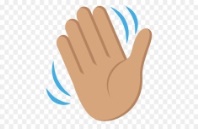 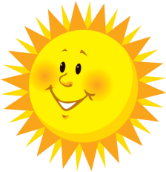 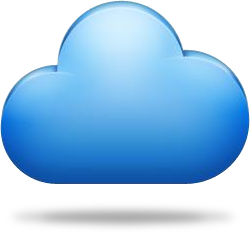 Таблички: тучка,солнышко 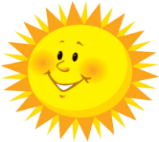 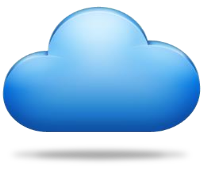 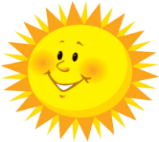 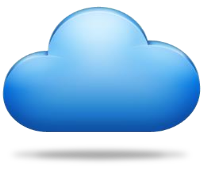 II. Подготовка учащегося к освоению учебного материалаПодготовить учащегося к активному и осознанному освоению учебного материалаАртикуляционное  упражнение «Часики»- Сделаем зарядку для язычка. Контролирует правильную артикуляциюФонетическая ритмика.Та   та   тамТам дом (указать в сторону)Ту   ту   тутТут дом (указать вниз)Контролирует правильное выполнение чередование артикуляции звуковРабота с индивидуальным зеркалом (по 30 секунд на каждое упражнение). Задание выполняет с учетом индивидуальных особенностей, по образцу, под контролем. Повторяет за учителем.Коммуникативные: умение сотрудничать с учителем на уроке, воспринимать слухо - зрительно;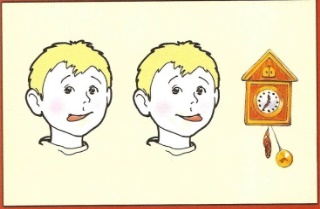 зеркало, ноутбук,табличка: часикиIII. Актуализация знаний Привлечь  внимание и вызвать интерес к изучению темы.Дидактическая игра «Четвертый лишний» (Достает конверт).- Давай откроем и посмотрим  что там. В конверте есть для тебя задания.- Посмотри картинки внимательно и покажи, что здесь лишнее? - Почему?- Правильно, стул и стол.Находит четвертый лишний, указывает на картинке (стул, стол).Познавательные: различать предметы;Личностные: проявлять интерес к изучению темы; Коммуникативные: умение понимать речь учителя, использовать мимико-жестовую речь;Картинки: «Четвертый лишний»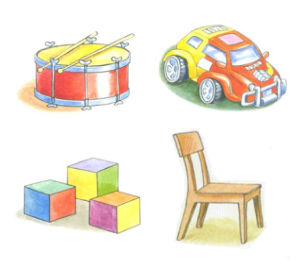 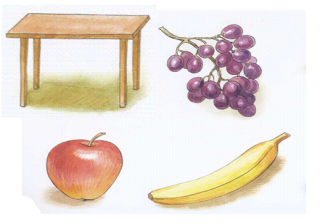 IV. Сообщениетемы урокаОрганизовать познавательную деятельность учащегося. Сообщить  тему урока.- На уроке будем говорить о столе, стуле. Будем читать, рисовать, строить.- Возьми картинку  - стол.  (Учитель держит у подбородка табличку и произносит слово стол. Дает ему табличку, которую его рукой кладет к картинке.)- Возьми картинку стул. (Показывает жестами стол, стул).- Прочитай (дактилем) по табличкам слова.- Покажи в классе, где стол, где стул.Находит картинки, подкладывает таблички к ним.Показывает жестом.Читает (дактилем) слова по табличкам.Показывает в классе стол, стул.Коммуникативные: умение сотрудничать с учителем, использовать дактильную азбуку, жесты.Таблички: стол, стул, прочитай;Картинки: стол, стул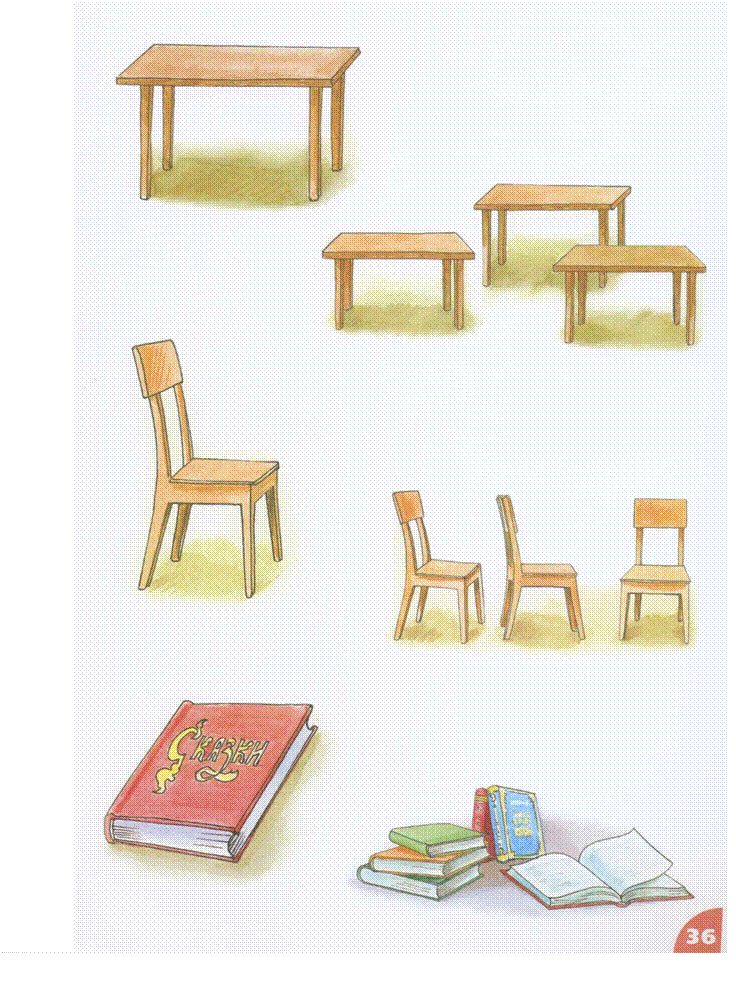 V. Постановка учебной задачи.Работа по теме урокаДать учащемуся конкретное представление об изучаемом вопросе.Снижение психоэмоционального напряженияЗадание «Чего не хватает? – Чего не хватает? (ножки, спинки). - Дорисуй. Раскрась.- Сколько ножек?- Стол и стул похожи? (ножки, крышка) «Пальчиковая гимнастика»Взять карандаш кончиками пальцев обеих рук так, как обычно держат дудочку.Поднимать и опускать пальцы в произвольном порядке и темпе, имитируя игру на дудочке.Работа по сюжетной картинке- Где стол? - Вот стол. - Что делает девочка за столом? (рисует).- А еще что делают за столом? (едят, пишут).- Что это?- Стул. - Для чего нужен стул?- На стуле сидят.Практическая работа «Сиди правильно»- А теперь посмотрим, как ты сидишь на стуле? - Посмотри, кто сидит правильно? - Сиди за столом прямо, правильно. Не качайся на стуле.Организует смену деятельности через проведение физминутки « Вот так!»- Как мы в школу идем?- Вот так! (Показывает  ходьбу на месте).- А как мы в школу бежим? - Вот так! (Показывает  бег на месте).- Как мы в школе шалим? - Вот так! (Надувает щеки и слегка шлепает по ним ладонями.).- Как мы садимся?- Вот так! (Показывает, как тихо садиться за стол).Дорисовывает недостающие детали, раскрашивает. Повторяет за учителем. Читает (дактилем) слова по табличкам. Отвечает на вопросы жестами.Выполняет задание, повторяет за учителем.Отвечает на вопросы с опорой на таблички, жестами. Читает дактилем.Вот стол. Девочка сидит на стуле. Рисует.Показывает, как нужно сидеть за столом, отвечает на вопросы с опорой на таблички, жестамиПовторяет движения за учителем, выполняет физминутку для снятия напряженияПознавательные: умение выполнять инструкции учителяЛичностные: учебная мотивация, умение сориентироваться в теме);Коммуникативные: умение понимать речь, действия  учителя,использовать мимико-жестовую речь, дактильную азбуку.Картинка: «Чего не хватает»;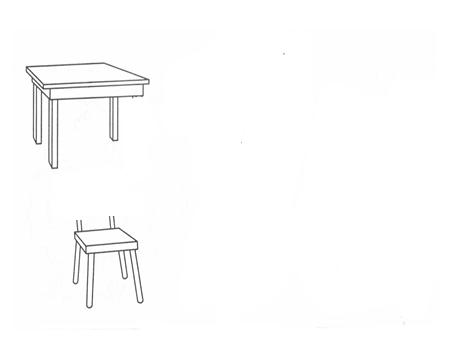 Таблички: стол, стул, ножка, спинка;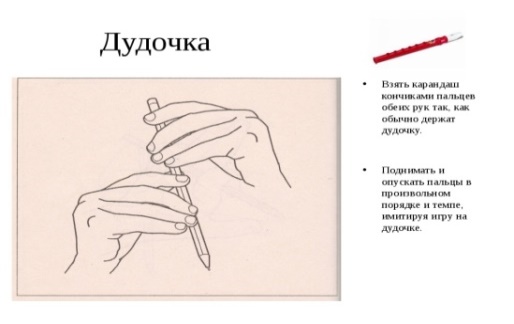 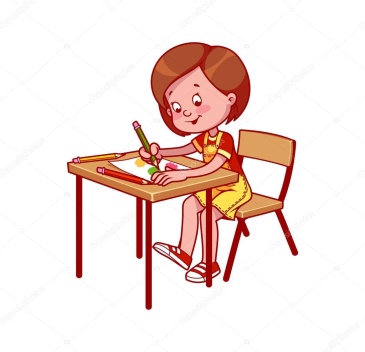 Таблички: сидит, рисует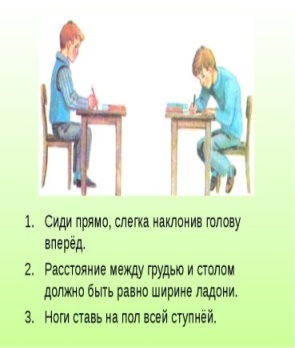 Таблички: сидит, правильно, неправильноVI. ЗакреплениеУточнить словарь с помощью упражнений.Задание «Буквы рассыпались»- Буквы рассыпались. Собери из букв слова. - Прочитай слова.Дидактическая игра «Мастерская».  - Возьми кубики, куклу.- Сначала для куклы надо сделать стол и стул. - Кирпичик положи на кубик. - Что получилось? (стол)- Кирпичик поставь около кубика.- Что у тебя получилось? (стул)- Возьми куклу, посади на стул -пить чай.- Чего не хватает? (чашки).- Возьми чашку, поставь на стол.- Что делает кукла? (кукла сидит, пьет чай).- Верно, молодец!Составляет из букв слова к картинкам, читает слова дактилем. Конструирует из кубиков предметы. Отвечает на вопросы с опорой на таблички, жестами.Познавательные: учить правильно составлять слова из букв;строить предметы одновременно из кубиков, кирпичиков;Личностные: проявлять интерес к изучению темы. Коммуникативные: умение использовать мимико-жестовую речь, дактильную азбуку.Буквы:   Т  Л  О  С,  Л  У  Т  СТаблички: кубик, стул,  кирпичик, стол, кукла, сидит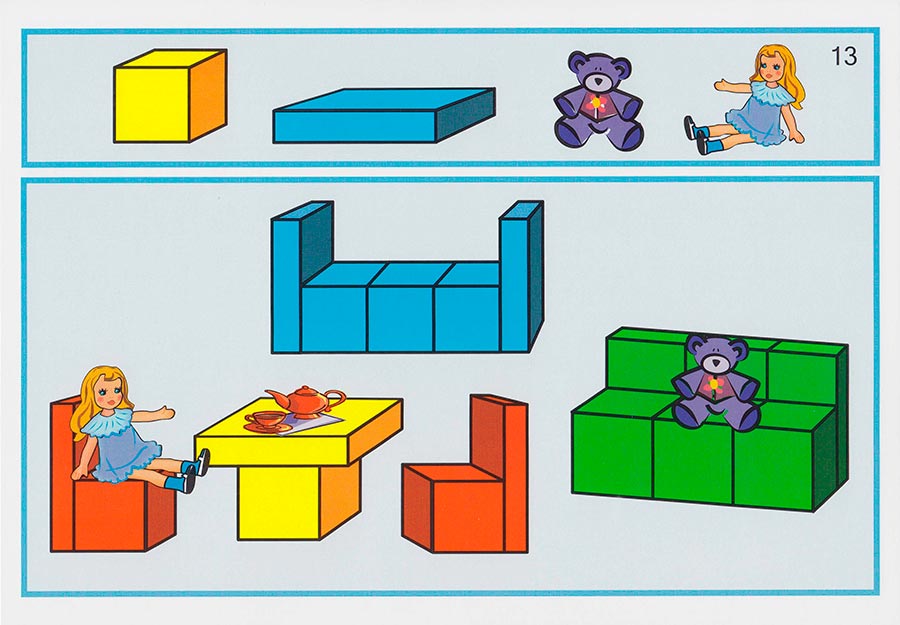 VII. РефлексияПодвести итог, отметить работу учащегося- Что делали на уроке? (рисовали, читали, строили).- Что строили? (стол, стул).- Тебе  понравился урок?- Покажи картинку, какое у тебя настроение. (Предлагает картинки с изображением солнышка и тучки. Солнышко, тучка, или солнышко слегка закрывает тучку).- Молодец! - «До свидания»!Отвечает на воросы с опорой на таблички, жестами. Самооценка своей деятельности. Выбирает картинку. Прощается (машет рукой)Коммуникативные: умение использовать мимико-жестовую речь, дактильную азбуку.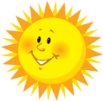 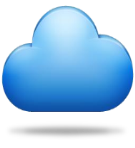 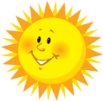 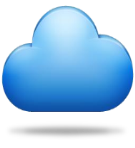 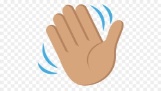 